	ALAMEDA COUNTY PROBATION DEPARTMENT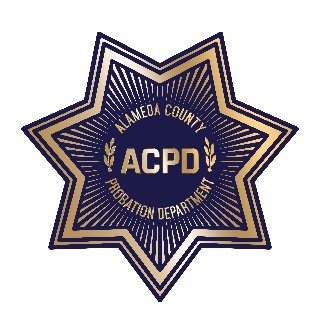 COMMUNITY CORRECTIONS PARTNERSHIPEXECUTIVE COMMITTEE MEETINGMonday, July 20, 2020 from 1:00 PM – 5:00 PMTo guarantee social distancing, the meeting is a video conference. To join the meeting, click on the “Join Microsoft Teams Meeting” link below.  Meeting documents will be shared live during the meeting.  Note:  Documents cannot be viewed live, if you choose to use the call-in number; refer to “Meeting Materials” below to access documents.  Join Microsoft Teams Meeting+1 415-915-3950   United States, San Francisco (Toll)(888) 715-8170   United States (Toll-free)Conference ID: 304 982 039#   AGENDA Note: Each member of the public may be allotted no more than 3 minutes to speak on each item. Time limits shall be at the discretion of the Chair of the Committee.Call to Order and Introductions Public Comment on Any Item Listed Below as for “Discussion Only”Old Business Review and Adoption of May 18, 2020 Meeting Minutes (discussion and action)New BusinessCommunity Advisory Board (CAB) Update (discussion and action)Recommendation to Revise Operating Guidelines to Extend Term Limits Two Years (discussion and action)Current CAB Vacancies: District 1: (2), District 2: (0), District 3: (2), District 4: (1), and District 5: (0) Final AB 109 Overview and Outcomes Report – RDA (discussion and action)Voting Eligibility – Natasha Middleton (discussion)Early Releases (discussion and action)Adult Reentry Strategic Plan Update (discussion and action)Workgroup UpdatesFiscal and Procurement (discussion and action) – Wendy Still/Nancy O’MalleyApprove allocation increase of $1,200,000 for Career Technical Education   (discussion and action)Approve allocation increase of $1,966,766 for CORE (discussion and action)Process and Evaluation (discussion and action) – Brendon WoodsPrograms and Services (discussion and action) – Neola CrosbyData and Information Management (discussion) – Nancy O’MalleyPublic comment on any item not listed on the Agenda and within the jurisdiction of the CommitteeAdjournment